DHR StockholmsavdelningenVerksamhetsberättelse 2018
DHR – Förbundet för ett samhälle utan rörelsehinder
DHR är en intressepolitisk organisation som till största delen består av personer med rörelsehinder. DHR har för närvarande verksamhet i 142 avdelningar i hela landet.DHR Stockholmsavdelningen
är landets största DHR-avdelning. Vi bildades 1924 och har idag ett geografiskt verksamhetsområde som förutom Stockholm också omfattar kommunerna Ekerö, Lidingö, Sollentuna och Solna. Stockholmsavdelningens styrelse och revisorer  
Samtliga styrelsemedlemmar har något slag av funktionsnedsättning. Det ger oss styrka och trovärdighet i vårt politiska arbete.Avdelningsstyrelsen:			Vald år  
Ordförande: Nils Duwähl		2018Ledamöter:
Magnus Lindmark, vice ordförande	2017
samt kassaförvaltare	
Marita Innergård, ledamot		2018
Bengt-Åke Johansson, ledamot		2017
Amir Amirriazi, sektion/planeringsansvarig	2018
Ulla Kjellvinger, rese/evenemangsansv	2018
David Hansson, studieansvarig		2018 1 årRevisorer:
Anders Berglund, ordinarie		2018
Karin Sääf, ordinarie			2017
Beatrice Kolijn, suppleant		2018 1 årMedlemmar och förtroendeuppdrag
Vid årsskiftet 18/19 hade vi ca 601 st medlemmar, en minskning med ca 
12 st jämfört med föregående år. Dessa siffror har vi erhållit från Riksförbundets medlemsregister.Av våra medlemmar bor 21 st i Solna, 11 st i Lidingö, 22 st i Sollentuna och 
6 st i Ekerö kommun. Drygt 40 st medlemmar upprätthåller förtroendeuppdrag i avdelningen. 
I så gott som alla Stockholms Råd för funktionshinderfrågor har DHR varit representerad.Vår verksamhet
kan grovt indelas i tre delar: intressepolitik, medlemsstöd och medlemsaktiviteter. Dessa delar griper in i varandra och är inte möjligt att helt renodla från varandra.Vår organisatoriska uppbyggnad
Avdelningsstyrelsen, som väljs av årsmötet, ansvarar för avdelningens hela verksamhet och svarar för den intressepolitiska verksamheten.Avdelningen har också hjälp av arbetsgrupper som initierar och bereder ärenden, och sektioner som främst arbetar med nära medlemskontakter, sociala aktiviteter och uppsökande verksamhet.
DHR Motorklubb Stockholm är en sektion som arbetar med motor- och trafikfrågor. För närvarande är Motorklubben vilande. En arbetsgrupp har under ett par år arbetat med att utreda framtiden för Motorklubben.Samtliga sektioner har egna årsmöten och avlämnar egna verksamhetsberättelser.Kansliet verkställer styrelsens olika beslut och ger service till styrelser och arbetsgrupper samt till medlemmar och utomstående.Avdelningen ger ut medlemstidningen Nollåttan, som utkommit med 5 nr under året. Avdelningen har en egen hemsida: www.dhrs.se samt en Facebook-grupp.Rådgivning och individuellt stöd
Vi tillhandhåller viss juridisk rådgivning till medlemmar samt agerar som personliga ombud i tvister som kan uppkomma angående till ex LSS, dock inte i den omfattning vi skulle vilja på grund av resursbrist. Behovet av ombud ökar varje år. Vi ser med större och större oro på utvecklingen när det gäller LSS och stadsdelsnämndernas attityd mot LSS. Avdelningen och kansliet har handlagt många överklagningsärenden till Förvaltningsrätten. Dessa ärenden har ökat väldigt mycket. 
DHR Stockholmsavdelningen vill att Du som medlem hör av dig direkt till avdelningskansliet om Du får problem eller har frågor som rör LSS, hemtjänst, ledsagning, parkeringstillstånd samt parkeringsplats. Andelen medlemmar som behöver draghjälp med sina ansökningar om olika insatser från Stockholms stad ligger fortfarande på en hög nivå. Avdelningen har bistått ca 90 st medlemmar när det gäller personlig service av olika slag. 9 av 10 gäller nerdragningar av tidigare beslut. 
Stockholms stad har fortfarande en väldigt hänsynslös inriktning på sina bedömningar gällande insatser för personer med funktionsnedsättning fast man talar varmt om FN:s konvention om rättigheter för personer med funktionsnedsättning.Intressepolitiskt arbete och representationUnder hösten 2018 har avdelningen satsat på att försöka ändra på fattade beslut i landstinget att begränsa antalet resor med rullstolstaxi.
Avdelningen har parallellt med Distriktet arbetat metodiskt och aktivt med att träffa politiker i landstinget, hållit en aktion under landstingsfullmäktige tillsammans med Unga rörelsehindrade, som lämnade över en namninsamling mot begränsningen.
Vi har även skrivit två debattartiklar i Dagens Samhälle.
Vi har dock inte fått träffa de ansvariga landstingsborgarråden, utan blivit hänvisade till Färdtjänstnämnden.Trots våra insatser så valde landstinget att införa begränsningen på 500 resor/år. Arbetet med denna fråga kommer att fortgå även under 2019 tills det att vi får tillbaka våra rättigheter i att få resa med rullstolstaxi, som alla andra i kollektivtrafiken.StandardiseringSIS/TK 344-HjälpmedelFör att tillgodose de behov som äldre och personer med funktionsnedsättning har av säkra och funktionella hjälpmedel utvecklas standarder som underlättar framtagandet av dessa hjälpmedel. Säkra och funktionella hjälpmedel minskar risken för olyckor och ökar brukarens livskvalitet. Kommittéarbetet omfattar bland annat gånghjälpmedel, rullstolar, inkontinensprodukter, ortoser och proteser, hygienhjälpmedel, hjälpmedel för personer med kognitiv funktionsnedsättning, syn- och orienteringsstöd samt andra tillgänglighetsfrågor.Hjälpmedel, SIS/TK 344 bildades i februari 2007. Standardiseringsarbetet bedrivs på både global och europeisk nivå. Arbetet omfattar bland annat gånghjälpmedel, rullstolar, inkontinens- och stomiprodukter, personlyftar, medicinska reglerbara sängar, kommunikations- och informationsteknologi, klassificering, hjälpmedel för kognitiv tillgänglighet samt hjälpmedel för ökad tillgänglighet i offentliga miljöer som t ex taktila ledstråk och tillgängliga trafiksignaler.
Här har DHR Stockholmsavdelningen deltagit i två internationella möten som har finansierats av DHR Bidragsstiftelsen som vi vill rikta ett stort Tack till för att de gör det möjligt för Avdelningen att kunna deltaga i dessa möten.SIS/TK 498-Tillgänglighet till vägfordon för personer med begränsad rörlighetFull delaktighet och jämlikhet för varje samhällsmedborgare är ett mål vi alla strävar mot. Många inom den mänskliga mångfalden stöter på svårigheter som hindrar dem från att kunna röra sig fritt och verka i samhället. SIS/TK 498 har en vision om att det i framtiden ska finnas lämpliga personbilar för personer med begränsad rörlighet.
Lämpliga fordon för personer med begränsad rörlighet bidrar till att uppfylla målet om full delaktighet och jämlikhet för alla samhällsmedborgare.Syftet med detta arbete är att medverka vid framtagningen av en ISO-standard eller ISO/TS (=ISO/Technical Specifikation) som innehåller specifika tekniska krav och provmetoder för utformning av personbilar, som är tillgängliga för personer med begränsad rörlighet och som ger god säkerhet vid användning. Standarden ska omfatta personbilar med högst åtta sittplatser utöver förarplatsen. Påverka nationellt och internationellt
Kommittén skapar ett forum för svenskt agerande i den internationella standardiseringen, genom att vi aktivt medverkar i den internationella standardiseringsorganisationen ISO.Arbetet inom kommittén omfattar alla standardiseringsärenden inom ramen för ISO/TC 22/WG 4, Accessibility of vehicles to the persons with reduced mobility. Ett nytt WI (Work Item) har godkänts av medlemsländerna genom röstning och arbetet har startats 2009. Standardarbetet kommer att ske genom arbetsgruppen ISO/TC 22/WG 4, Accessibility of vehicles to the persons with reduced mobility. Arbetet kommer att definiera standarder för flera olika fordonstyper.Ett värdefullt arbete
I kommittén samlas expertkunskap genom representanter från tillverkare, användare, intresseorganisationer, myndigheter eller övriga i branschen. Standardiseringsarbetet ger deltagarna djupare insikt om standardernas krav och hur man resonerar kring dessa, vilket underlättar vid diskussion med olika parter inom branschen. Deltagarna är samtidigt med och påverkar framtidens standarder, vilket också leder till nya insikter och tidig information som kan omsättas i den egna verksamhetsutvecklingen.Här arbetar vi från DHR Stockholmsavdelningen endast på nationell nivå med en svensk standard under 2018 för att i framtiden kunna lyfta upp den till internationell nivå.SIS/TK 211-Hissar och rulltrapporDagligen sker miljoner transporter med hissar, rulltrappor och rullramper av både människor och last. För att dessa korta resor ska ske säkert och utan olyckor finns det standarder, som deltagarna i den svenska kommittén arbetar med att påverka, i linje med hur de svenska intressenterna vill att de ska se ut. Arbetet i den europeiska kommittén CEN/TC 10 är främst inriktat på säkerhetskrav. Den svenska kommittén deltar aktivt i arbetet med Europastandarderna. CEN- och ISO-kommittéerna kommer nu att arbeta tillsammans för att skapa gemensamma hisstandarder. Den svenska kommittén har därför, från årsskiftet 2018/2019, gått med som aktiv deltagare i ISO-kommittén för hissar och rulltrappor. Nyligen har svenskspråkiga versioner av SS-EN 81-1+A3 och SS-EN 81-2+A3 (trots att de inte längre gäller) samt SS-EN 81-70 publicerats och vi arbetar på översättningar till svenska av SS-EN 81-21:2018, SS-EN 81-28:2018 samt kommande utgåva av SS-EN 13015, SS-EN 81-72 och SS-EN 81-82.Ett stort antal Europastandarder har publicerats genom åren, många av dem harmoniserade med EU:s hissdirektiv eller EU:s maskindirektiv. I kommitténs arbete ingår inte standardisering av bygghissar (se SIS/TK 460), hisslinor (se SIS/TK 222) och hissar för t.ex. lyftkranar (se SIS/TK 262).Kommittén är ett forum för svenskt agerande i den internationella standardiseringen genom att aktivt medverka i den europeiska standardiseringsorganisationen CEN och genom att bevaka arbetet i den internationella organisationen ISO. På så sätt kan vi driva utvecklingen av standarderna så att de främjar svenska intressen. Ett arbete som skapar fri rörlighet och konkurrens av produkter mellan länder, vilket stödjer den svenska exportmarknaden. Arbetet i kommittén för hissar och rulltrappor påverkar de stora mängder befintliga hissar och rulltrappor som finns i Sverige idag och de nyinstallationer som görs.
Här arbetar vi från DHR Stockholmsavdelningen endast på nationell nivå.SIS/TK 254-JärnvägarNär vi tar järnvägen förutsätter vi att resan blir bekväm och att vi kommer fram enligt tidtabell, och så ska det naturligtvis vara. Kommittén skapar förutsättningar för säkra tågresor genom att arbeta fram standarder för bland annat räls och hjul som är viktiga delar för samspelet mellan vagn och järnvägsspår. EU-kommissionen har genom sitt mandat M/486 "Mandate for programming and standardization addressed to the European standardization bodies in the field of urban rail" gett de europeiska standardiseringsorganisationerna i uppdrag att arbeta fram standarder inom järnvägsspår. SIS Tekniska kommitté 254 Järnvägar slogs ihop med Tekniska kommitté 583 Spårväg under 2018.Standarderna syftar till att tågen lätt ska kunna åka över landsgränserna i Europa utan tekniska eller byråkratiska hinder. Arbetet resulterar i standarder som gör det möjligt för tågtillverkare, tågoperatörer och spårhållare att komma överens om tekniska krav på mekaniska komponenter i lok och vagnar liksom även järnvägsspår.Standarderna gäller mekaniska produkter på lok och vagn som till exempel bromsar och boggies liksom även järnvägsspår. Till det kommer standarder för olika funktioner på tåg så som brandsäkerhet, buller, komfort och att funktionshindrade ska kunna resa bekvämt. Kommittén arbetar även med hjul till godsvagnar, spårläge och vinterförhållanden samt arbetsfordon på spår. Tidigare kommittéarbete har resulterat i standarder för aerodynamik, slipers, spårväxlar, koppel med mera. Här arbetar vi från DHR Stockholmsavdelningen endast på nationell nivå.DHR MedlemsmöteUnder året har vi haft ett antal medlemsmöten med intressepolitisk inriktning.
Bland annat ett möte i september då vi bjöd in Astrid Thornberg, strateg från Socialförvaltningen och som arbetat fram nya riktlinjer för ledsagning.
Hon berättade om vad de nya reglerna innebär och hur man går tillväga för att söka ledsagning och vad man kan kräva.
Det kom uppemot 30 st deltagare.Hemsida
Under våren 2017 lanserades vår nya hemsida. 
Vi använder webbyrån Sphinxly Stockholm AB, men sköter och uppdaterar den själva, från kansliet.
Vi har haft den igång under ett par år, och försöker hålla den fräsch och aktuell.
Vårt mål är att lägga upp nyheter så fort de dyker upp, efter en bedömning av dess nyhetsvärde.För att undvika ”falska nyheter” och övrigt som inte stämmer med våra intentioner avstår vi från att ha en chatt i realtid. Däremot tar vi tacksamt emot från medlemmar, tips om länkar och händelser.Du kan enkelt anmäla dig som medlem på hemsidan.
Välkommen in på www.dhrs.se Internet och kommunikation  Facebookgrupp samt TwitterBåda är igång men ligger i lågvarv. 84 st personer följer gruppen. Vi försöker hålla den uppdaterad och intressant med inhämtad rättspolitik.
Förhoppningsvis blir gruppen mer livaktig om så många som möjligt kommer med intryck och avtryck till den, som kan föras ut vidare.Twittergruppen är verkligen ett ”nyfött barn”, som precis har kommit igång och följer konton som vi tror är till nytta för avdelningen. Framöver hoppas vi få fler följare. Mycket mer tid kommer att läggas i framtiden på att uppdatera twitterkontot mer frekvent.EkonomigruppenDå avdelningens ekonomi inte ser lovande ut, så tillsatte styrelsen en grupp bestående av Magnus Lindmark, Anders Berglund och Sebastian Nikula. Gruppen har haft 5 möten, där vi har gått igenom ekonomiska läget och försökt att spara där det går och givetvis också diskuterat hur vi kan öka intäkterna.
Gruppen kommer att fortsätta arbeta med ekonomin tills vi tycker att det inte finns något mer vi kan göra.
Gruppen rapporterar till styrelsen.
BadetVi har under 2018 badat i Beckomberga-badet och vi har en egen badtid på onsdagar. Vi har både stora bassängen och Terapi-bassängen till vårt förfogande.Badet har blivit mycket populärt och det är ungefär10 st herrar och damer som avnjuter en skön simtur.
Badet har en bassänglift för att förflytta personer till och från vattnet vid behov.
Personal
Kansliet för DHR Stockholmsavdelningen har under året bemannats med 
3 st anställda varav 2 på halvtid, Sebastian Nikula, Ingela Mismo och 
Gudrun Dahlgren. Avdelningen anlitar Henrik Stenström som ekonom. Dessutom har vi haft volontärinsatser.Personal har deltagit i avdelningens årsmöte, styrelsemöten samt medlemsmöten. 
Personal har även gjort inventeringar, opinionsyttringar, pressmeddelanden samt deltagit i skrivandet av remissvar.Vi anlitar Zakett assistans&ledsagning där Janne Uvebrandt och Mikke Malm   hjälper oss på våra aktiviteter och möten. Stort tack för er hjälp under året.SektionsrådUnder 2018 har sektionsrådet haft många möten. Vi har tagit fram olika aktiviteter för er medlemmar. Vi har tagit upp era frågor, önskemål och synpunkter som Ni har ställt under 2018 på årsmötet och medlemsmötena.Sektionsrådet försöker vara en länk mellan avdelningsstyrelsen och medlemmarna. Vi lyfter upp många frågor som väcks under sektionsrådet till avdelningsstyrelsen.Avdelningen tackar sektionsstyrelserna för det arbete som ni lagt ner under året och bistått avdelningen med er lyhördhet och genom att skapa en bra kontakt.Avdelningen hoppas att samarbetet under 2019 utvecklas än bättre så att både sektionerna och avdelningen utvecklas, för medlemmarnas bästa.SektionsverksamhetDHR Stockholmsavdelningen har tre sektioner:
DHR Söder om Söder, DHR Västerort och DHR Motorklubb Stockholm. Dessa sektioner arrangerar en betydande del av våra medlemsaktiviteter. Förutom resor och utflykter arrangeras en rad andra trivselaktiviteter. Vi riktar ett stort tack för mail och meddelanden från våra medlemmar om uppskattningen angående våra resor, kaféer, midsommar- och julfest, som vi fått under året.Innergruppen
är för närvarande vilande sedan många år. Är någon intresserad av att väcka upp den?Projekt Make My Way (MMW)
Under året har projektet varit vilande på grund av hög arbetsbelastning inom
avdelningen, där man prioriterat andra frågor.DHR Stockholmsavdelnings representanter i 
Råden för funktionshinderfrågor (FHR)Träffar med FHR 
Avdelningsstyrelsen har haft 3 st möten under 2018 med funktionshinderrådets representanter.
Under 2018 fortsatte utbildningen av representanterna för avdelningens Funktionshinderråd (FHR). Speciellt viktigt då vi fått nya representanter i råden.Nils Duwähl och Amir Amirriazi från styrelsen leder dessa utbildningar och står för det teoretiska innehållet.
Syftet med möte är att dels ge en komplettering av utbildningen som Stockholm stad håller genom HSO och att DHR vill förstärka kunskapen hos FHR om vad som är aktuellt i DHR:s intressepolitik.
FHR:s representanter byter information med varandra. Genom utbyte av information lär vi av varandra vad som händer inom Stockholms stad.
 
Representanter i Stadsdelsnämnderna 
(Några av nedan representanter är valda som ordförande i sitt Råd)
Bromma: Jan Klingström
Enskede/Årsta/Vantör: Patrik Forslin
Farsta: Jaan Kaur
Hässelby/Vällingby: Marita Innergård
Norrmalm: Louise Lindström
Skärholmen: Stig-Joeran Samuelsson
Spånga-Tensta: Ulf Nilsson
Lidingö: Cathrin Lindberg
Hägersten-Liljeholmen: Kent Malmqvist
Kungsholmen: Karin Lemberg
Skarpnäck: Pelle Westerlund
Östermalm: Christina BarthlowFacknämnder:
Arbetsmarknadsnämnden: Louise Lindström
Bostadsbolagen m fl: Louise Lindström
Idrottsnämnden m fl: Charlotte Eneqvist Brandin
Kommunstyrelsen m fl: Nisse Duwähl
Kulturnämnden m fl: Louise Lindström
Kyrkogårdsnämnden: Louise Lindström 
Socialnämnden, äldrenämnden
och överförmyndarnämnden: Nils Duwähl
Stadsbyggnadsnämnden
och exploateringsnämnden: Amir Amirriazi
Stockholm Business Region AB m fl: Louise Lindström
Värme, vatten, hamn och Stokab m fl: Jaan Kaur
Fastighetsnämnden Amir Amirriazi
Vakanta:
Älvsjö, Ekerö, Rinkeby-KistaSödermalm är upptagen av HSO under 2018.Trafik- o Renhållningsnämnden m fl samt Utbildningsnämnden m fl. Rapport från några Funktionshinderråd (FHR)Bromma FHRUnder 2018 har Funktionshinderrådet haft 10 sammanträden med politiker och tjänstemän från Bromma stadsdelsförvaltning.Vi har diskuterat och avhandlat drygt 100 nämndärenden samt övriga ärenden, av vilka kan nämnas t ex:FHR har uppmärksammat att det i varje tjänsteutlåtande finns en jämställdhetsanalys under särskild rubrik. Vi föreslår att varje tjänsteutlåtande även ska innehålla en tillgänglighetsanalys under egen rubrik. Det har gått trögt att införa men har delvis beaktats.Broschyren ”Om kriget eller krisen kommer” väcker många frågor, t ex var kan personer med olika funktionshinder vända sig för hjälp med kriser, som långvarigt strömavbrott, vattenbrist m m. Vem är kontakt i stadsdelen? I staden?
Frågor har ställts till stadsdelsförvaltningen men svar har dröjt p g a organisationsförändringar i höst. Frågan tas upp igen under hösten 2019.Vi tycker att assistans och personlig ledsagning är viktigt att prioritera i stadsdelsnämndens verksamhetsplan. Nedskärningen i Färdtjänsten och dess påverkan på funktionshindrades möjlighet att resa är också ett viktigt område.Lidingö FHRDet finns många frågor vi har tagit upp i rådet, men tyvärr får vi inte gehör för dom.Stora neddragningar på hemtjänsten som har minimerats.Biståndsbedömarna har dragit ner något oerhört på hjälpinsatserna.Det är problematiskt att komma in i stadshuset, då det inte finns hiss eller ramp.Rådet får endast ta upp tillgänglighetsfrågor i fastigheter som ägs av kommunen. T ex John Mattson har gjort stambyte och uppgradering av ca 3000 lägenheter och även kapat av våra badrum, så att det inte går att komma in och vända med en rullator/rullstol.
Mycket inom Lidingö stad handlar om brist på kunskap och insikt hur vi har det, hos handläggarna. 
Det finns många kunniga och alerta representanter från andra förbund som sitter med i Funktionshinderrådet, så vi försöker finna kraft genom varandra.Enskede/Årsta/Vantör FHR
Arbete under året har präglats av ett mycket gott och givande samarbete med stadsdelens ansvariga tjänstepersoner. 
Fokus har legat på stadens nya Program för tillgänglighet och delaktighet. Vid varje rådssammanträde har vi haft besök av ledande tjänstepersoner från stadsdelens olika enheter. De har presenterat sina verksamheter och vi vårt arbete i rådet. Tillsammans har vi därefter lyft tänkbara utvecklingsområden lämpliga för aktiviteter inför Verksamhetsplan 2019. Arbetssättet har gett god effekt och vi ser nu i den färdiga Verksamhetsplanen att många av våra förslag kommit med. 
Vi bokar nu motsvarande möten för 2019 med siktet inställt på 
Verksamhetsplan 2020. 
Utöver detta har vi givetvis följt nämndens löpande ärenden och gett våra synpunkter när vi funnit det befogat och verkningsfullt. Till de återkommande frågor som diskuterats kan nämnas bostäder där vi förespråkar olika slag av tillgängliga lägenheter och inte ensidigt fokus på gruppbostäder. 
En annan fråga rör anställningar inom stadsdelen, för personer med funktionsnedsättning. En nyckelfråga är möjligheten att arbeta deltid vilket man nu börjar öppna upp för.I slutet av året gick två av tre tjänstepersoner nära rådet i pension och därtill kommer sekreteraren att bytas ut i början av året p g a en omorganisation. Detta tillsammans med en förändrad laguppställning i själva rådet, innebär nya utmaningar. Det känns dock som om vi har en bra riktning i rådet genom att arbeta tydligt med utgångspunkt i Program för tillgänglighet och delaktighet. Vi ser fram emot vad 2019 ska bära med sig. Kungsholmens FHR
Vi har haft våra sedvanliga månadsmöten, 1 ggr/månad med uppehåll under sommaren. 
Tillgänglighet är ett fokus för oss.I maj 2018 gjorde vi tillsammans med Nämnden en tillgänglighetsvandring i Rålambshovsparken, där vi kollade toaletter, bänkar m m.Under juni inventerade/vandrade vi i Fredhällsklipporna med Parkförvaltningen, där vi kollade tillgänglighet, belysning m m.Vuxenenheten har lämnat resultat från Fokusgruppen.Funktionshinderinspektören kom och berättade om granskningen i Bromma, Kungsholmen och Skarpnäck stadsdelsförvaltning på temat ”Självbestämmande och inflytande i Boendestöd”.Annette Jedholt, leg sjuksköterska från LSS-hälsan, kom och berättade om sitt arbete.
Vi har haft möte med Nämndpresidiet.Vi har haft en trygghetsdialog med stadsdelsnämnden där ungdoms- och pensionärsråden medverkade. Vi gjorde även en trygghetsvandring runt Fridhemsplan med polisen, stadsdelen, skolenheten, SL tunnelbana och även lokala pressen var med.Birgitta Söderkvist kom och gav oss information om anhörigstöd.Karin Rost från förvaltningens lokalavdelning redogjorde för byggplaneprocessen och för planerade projekt.I början av 2019 kommer vi ha ett möte med pensionärsrådet.Norrmalms FHRFHR har haft få ledamöter och ibland få deltagare. Förvaltningen har bytt lokaler och rådet har kunnat vara med och bidra med sina tillgänglighetssynpunkter. Rådssekreterare och tjänstemän föredrar ärenden och besvarar våra frågor. Många och tunga remisser som berört funktionshinderområdet har haft kort handläggningstid och hamnat i helg- eller semestertider, så FHR har måst hänvisa till KS FHR. Gruppbostäder har nu skapats i Hagastaden, som vi fått information om men inte kunnat besöka dem innan inflyttning. Biståndshandläggare arbetar nu i rotation.Skarpnäcks FHRUnder 2018 var jag med i Funktionshinderrådet i Skarpnäck. Jag var med där i ett år och under det året deltog jag i diverse möten där vi bland annat gick igenom tillgänglighet, aktiviteter för barn och assistans inom LSS. 
I år, 2019, så började jag i Funktionshinderrådet på Södermalm.
Ser framemot att vara med i Funktionshinderrådet på Södermalm, där jag själv bor, då jag tycker om att vara delaktig och kunna påverka. Vi kommer bland annat prata om resvägen med 020 Färdtjänst för skolbarn, då den inte har varit så bra.Kommunstyrelsens FHR
Under 2018 har vi haft ca 10 st möten i kommunstyrelsens råd. Detta råd är det högsta råd i Stockholms stad, och ska vara rådgivande i frågor som har funktionshinderaspekter, för Stockholm stad och även mot politiker. Rådet har även en stödjande funktion för stadens nämnd- och bolagsanknutna råd.I rådet sitter även politiker med, och borde då var ett stort och viktigt organ i Stockholm stads samverkan med organisationer inom funktionshinderrörelsen. De politiker som sitter i rådet har brist både på kunskap och viljan att delta aktivt i rådet. Vi tycker att ointresset från politikerna påverkas negativt på vår samverkan.Fastighets- och miljönämndens FHR
Kontoret har haft tillsammans med Funktionshinderrådet ca 10 st möten. Kontoret ansvar för alla Stockholm stadsbyggnader och lokaler, som staden hyr eller äger, t ex museum, idrottshallar, myndighetslokaler eller skolor.Rådet försöker att påpeka brister och försöker samtidigt tillsammans med kontoret, hitta lösningar för alla hinder i offentliga lokaler.När det gäller idrottshallar och simhallars tillgänglighet, samarbetar vi med idrottsnämndens råd. Under 2018 har vi haft två gemensamma möten för att bevaka både fastigheters tillgänglighet samt att aktiviteterna i idrottshallarna ska bli bättre.Socialnämnden, Äldrenämnden och Överförmyndarnämndens gemensamma FHRUnder 2018 har bl a reviderade riktlinjer för ledsagning behandlats, för personer över och under 65 år. I den senare remissrundan om riktlinjerna ”glömde” roteln bort DHR Stockholmsavdelningen samt SRF Stockholm, vilket är djupt beklagligt.
Anställda som är anhöriga inom bl a hemtjänsten har varit på dagordningen under det gångna året.
Ett fortsatt arbete har pågått även under 2018 för att förbättra arbetet inom Överförmyndarnämndens verksamhetsområde.Arbetsmarknadsnämndens FHR.
Arbetsmarknadsnämnden FHR har haft möten i arbetsmarknadsförvaltningens lokaler i Globenområdet. Mötena har varit relativt väl besatta men periodvis har vi varit få från funktionshinderssidan. Studiebesök har bl.a. gjorts i City på 
Open Eyes vidareutveckling. Till mötena kommer också personer som föredrar ärenden och informerar om olika verksamheter. Förvaltning och FHR samarbetar i princip mycket bra.Bostadsbolagens FHR
träffas 4 gånger om året. Bolagen ska turas om att sköta det administrativa stödet. Svenska Bostäder och Familjebostäder har avlöst varandra. Vi träffas gärna i samband med något studiebesök om det går. Tyvärr har flera ledamöter flyttat till andra verksamheter. Bostadsförmedlingen tog fram material för förturskön och då kunde FHR lämna synpunkter.Kulturnämndens FHR
har haft en turbulent period p.g.a. sjukdomsfall i rådet. En ny rådssekreterare har börjat. FHR träffas på olika platser relaterat till nämndens ansvarsområden, som t ex Liljevalchs då vi får särskild information. Tillgänglighetsfrågorna är centrala och arbetssituationen för vår målgrupp.Kyrkogårdsnämndens FHR
och FHR samarbetar mycket bra. Tillgänglighetsfrågorna är av vikt, men kan vara svåra i samband med Världsarvshänsyn på Skogskyrkogården. Rådet gör studiebesök i samband med möten. Projekt presenteras på möten av respektive ansvariga.SBR (Stockholm Business Region), Invest Stockholm, Visit Stockholm och Mässfastigheter i Stockholm
träffas 4 gånger per år varav en på Stockholmsmässan i Älvsjö. Det har varit svårt att få till möten med presidium och styrelse(r), men i höstas fick FHR ett möte i Stadshuset med presidiet. På mötena redogörs för olika projekt och aktiviteter. Tillgänglighetsfrågor av olika slag tas upp av FHR dels i samband med dem eller à propos något annat aktuellt.Stadsbyggnad- och Exploateringskontorets FHR
Under 2018 har vi haft ca 10 st möten i Funktionshinderrådet. Vår roll är att bevaka alla byggnader som behöver bygglov från Stockholms stad. Många gånger upplever vi att det är svårt att nå målen för en tillgänglig stad. Anledningen är tyvärr dels på grund av otydligheten i BBR (Boverkets byggregler) som ger plats för olika tolkningar. I BBR står det t ex ”BÖR” i stället för ”SKA” och som många byggherrar tolkar som att man kan bygga utan att ta hänsyn till tillgänglighet. Vi tycker också att många politiker har fastnat i sitt tankesätt genom att bygga många hus och billigt, vilket bidrar till att tillgängligheten väljs bort.
DHR Stockholmsavdelningen VästerortssektionenStyrelse
Ordförande			Gunvor Hersén
Vice Ordförande		Birgitta Rappa
Kassör			Karin Lemberg
Sekreterare			Nan Berntsson (t o m april 2018)
Vice sekreterare		Yvonne Lindroos (sekr fr o m maj 2018)
Adjungerad till styrelsen	Madeleine Palmgren (fr o m juni 2018)
Revisor			Annika Sjöstedt
Revisorssuppleant		Sebastian Nikula

Kommittéer valda på ett år
Bingo- och kaffekommitté
Nan Berntsson, sammankallande (t o m april 2018), Gunvor Hersén, 
Birgitta Larsson, Birgitta Rappa (sammankallande fr o m maj 2018), 
Yvonne Lindroos, Jack Lindroos, Annika Sjöstedt (fr.o.m. maj 2018)

Aktivitetsgruppen/Sektionsrådet
Gunvor Hersén och Karin Lemberg

Valberedning
Britta Jonasson, Jack Lindroos, Madeleine Palmgren (t.o.m. oktober 2018)

Kontakt: Avd:s Hemsida
Yvonne Lindroos

RepresentationSpånga Medborgarhus
Ordinarie representant: Eva Nilsson och Ersättare: Karin Lemberg

Representanter i råden för funktionshinderfrågor i Västerorts
Stadsdelsnämnd
Spånga-Tensta	Ulf Nilsson
Hässelby-Vällingby	Marita Innergård
Rinkeby-Kista	Nan Berntsson (t o m april 2018)
Bromma-Västerled	Jan Klingström
Verksamheten
Medlemsantal och verksamhetsområde
Sektionen har 169 (171) st medlemmar och det geografiska verksamhetsområdet omfattar postadresserna Kista 23 (23 st, Spånga 20 (20) st, Hässelby 19 (24) st, Vällingby 22 (21) st, Bromma 31 (28) st, Solna 21 (20) st, Ekerö 10 (11) st, och Sollentuna 23 (24) st.

Årsmötet
Sektionens årsmöte ägde rum söndagen den 25 februari 2018 i Spånga Folkan. 
Madeleine Palmgren utsågs till årsmötesordförande och Annika Sjöstedt utsågs till årsmötessekreterare. Efter mötet serverades paj samt sallad och bröd, kaffe och kaka. Som underhållning hölls ett föredrag om gamla Spånga av 
Henry Aspekvist från Spånga Hembygdsförening.

Styrelsemöten
Styrelsen har under året haft nio protokollförda sammanträden samt ett arbetsmöte med minnesanteckningar.

Medlemsaktiviteter
Tillsammans med Stockholmsavdelningen och Söder om Söder planerade och genomförde vi:
- Midsommarfirande på Spånga Folkan med midsommarbuffé och underhållning av Trubaduran Eva Ljungman. Samt lotterier. Cirka 50 personer deltog. 
John-Lars hade gjort en midsommarstång.
- Julfesten anordnades på Courtyard Hotell den 15/12.
I egen regi anordnade vi:
- 20/4. PUB-afton på Spånga Folkan. Premiär med PUB-afton. Korv med bröd samt dryck. Kaffe och kaka. Musik från datorn och lotterier. Cirka 25 personer deltog.
- 2/11. Höstfest på Spånga Folkan. Lax- och spenatpaj. Äppelpaj och vaniljsås. Lotterier. Underhållning av Lennart Clerwall och Lasse Haeggström. Cirka 40 personer deltog.

Utåtriktad verksamhet
Flera medlemmar i sektionen har haft förtroendeuppdrag i avdelningen, distriktet och förbundet. Gunvor Hersén, Nan Berntsson (t.o.m. april 2018), Eva Nilsson och Karin Lemberg. Förvaltningen och råden.
DHR:s representanter har fortsatt verka för att tillgängligheten i den fysiska miljön.
Det har varit ett huvudtema i årets förekommande ärenden såsom detaljplaner vid byggnationer, parkinventeringar och lekplatser. Samt även LSS och assistans.
Tillsammans med Avdelningen har sektionen varit med på Manifestation om Färdtjänsten.
Vi har funnits med i media. Brommatidningen m m.

Utdrag ur Bromma tidningen fr 16 maj 2018
”På Alviks torg möter tidningen upp Annika Sjöstedt och Karin Lemberg, som är engagerade i frågor om tillgänglighet, bl a som styrelsemedlemmar i 
DHR Västerort.
De tar sig själva fram med elrullstol respektive rullator, och känner allmänt att staden glömmer bort tillgängligheten. T ex i samband med byggarbeten.
-Uppe i Traneberg, där det pågår tillfälliga byggarbeten, har bockar satts upp just vid den avfasade trottoarkanten. Överlag blir det många små hinder, som är stora för oss, säger Annika Sjöstedt som själv bor i Traneberg.
Styrelsemedlemmarna nämner också otillgängliga uteserveringar, hissar som är trasiga eller för små, dörröppnare som saknas vid handikapptoaletter och bristande snöskottning – som andra vanliga problem de möter i vardagen.
-Det är väldigt bra skottat på cykelbanorna, men inte på gågatorna där vi ska ta oss fram. Då får man ta Färdtjänst i stället, säger Karin Lemberg.”

Bingon
Under året har vi genomfört sju ”Trivselbingoträffar” i Spånga Folkan på söndagar mellan 12.00-15.00. Antalet deltagare har ökat och varierar mellan 
30-35 deltagare samt 2 st ledsagare.
I pausen har deltagarna serverats kaffe med hembakat bröd (mycket uppskattat) samt fått information om kommande aktiviteter och annat inom DHR. Därefter dragning på 2 lotterier med fina vinster.Sektions- och Aktivitetskommittén
Västerortssektionen har två representanter som representerar Västerortssektionen i Sektions/Aktivitetskommittén, Gunvor Hersén och 
Karin Lemberg. De valdes på vårt årsmöte 2018.
Avdelningen skickar ut kallelse till våra möten. I år har vi träffats fyra gånger.
Vi får viktig information om vad som händer på Distriktet, Förbundet och Avdelningen.
Viktiga möten och aktiviteter som planeras för medlemmarna: Lördagscafé, resor och vår Bingo. Vi är med i planeringen och genomförandet och kan framföra våra synpunkter.
Aktiviteter i Västerorts regi
PUB-afton för medlemmarna
Den 20 april hade vi PUB-afton i Spånga Folkan.
Det var premiär för oss med PUB-afton.
Vi serverade korv med bröd samt dryck. Vi hade även kaffe och kaka.
Vi hade lotteri. Som underhållning spelade vi musik från datorn.
Vi var cirka 25 personer som hade mycket trevligt tillsammans.Västerorts egen sommarutflykt för medlemmarna
Den 2 augusti bar det av till Artipelag på Värmdö. Vi var cirka 30 medlemmar som mötte upp en strålande solig dag.
Vi åt en god lunchbuffé. Därefter fria aktiviteter. Vi återsamlades för gemensam fika innan hemresan.

Höstfest för medlemmarna
Den 2 oktober hade vi höstfest i Spånga Folkan.
Som underhållning hade vi musikerna Lennart Clerwall och Lasse Haeggström från Ösmo. 
De spelade och sjöng trevlig och rolig musik där det även fanns goda chanser att sjunga med.
Vi år lax- och spenatpaj. Till fikat serverades äppelpaj och vaniljsås.
Vi hade lotteri.
Mycket lyckad och uppskattad fest.
Cirka 40 personer deltog.

Slutord
Styrelsen tackar alla medlemmarna för visat intresse under det gångna verksamhetsåret.Under året har vi tillsammans med Avdelningen och sektionen Söder om Söder deltagit i viktiga frågor om tillgänglighet, assistans, boende, kommunikation och färdtjänsten.Det är samhällsfrågor som varit viktiga för oss och kämpat för under många år. Vi behöver vara med från början i utredningar och arbetsgrupper, så att tjänstemän och politiker kan ta rätt beslut.De två sista åren 2017 och 2018 har neddragningar drabbat människor som mest behöver hjälp och olika insatser." Man slår mot dom som redan ligger." Vi måste Synas, Höras och Kämpa för våra rättigheter.Till slut vill vi rikta ett stort tack till alla sektionens förtroendevalda för allt arbete under det gångna året.
Ett stort till Avdelningens styrelse och kanslipersonal för ett gott samarbete under det gångna året.
Stort tack till Söder om Söder för gott samarbete.Vårt varma tack riktas också till Stadsdelsförvaltningarna i Hässelby-Vällingby, Bromma-Västerled. Spånga-Tensta, Rinkeby-Kista och Spånga Medborgarhus förening.Ett särskilt Hjärtligt STORT TACK till Assistans & Ledsagarfirman "Zakett" i Bromma.Till sist vill styrelsen ge en tanke till våra bortgångna medlemmar som lämnat oss under året.Spånga i februari 2019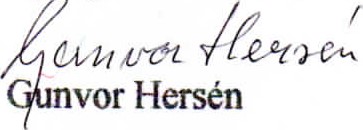 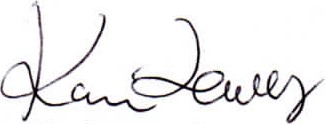         Avliden april 2018                              		Karin Lemberg                          Nan Berntsson                                                                             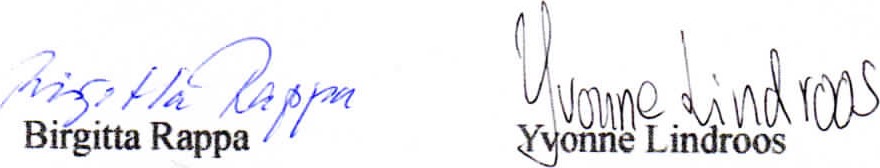 
DHR Söder om Söder
 
Sektionens syfte och målSektionens syfte och mål är att ordna träffar av social karaktär, med kulturinslag. Viss DHR-information lämnas också på träffarna. Träffar och resor anordnas med tanke på att också personer med ganska svåra funktionsnedsättningar ska kunna delta. Utbildade ledsagare anlitas för att hjälpa till med sådant, som deltagarna inte själva klarar av.Sektionens omfattningDen 31 december 2018 hade DHR Söder om Söder 137 st medlemmar bosatta i sektionens upptagningsområde, som är Stockholms södra förorter.Styrelse  				Vald år	MandattidOrdförande		Lars Bergström	2018	2 årVice ordförande	Bengt Åke Johansson   2018    	2 år    Kassör		Ulla Kjellvinger	2017	2 årSekreterare		Gudrun Dahlgren	2018	2 år    Ledamot		Beatrice Kolijn 	2017	2 årStyrelsen har haft 9 st protokollförda sammanträden  
på Kansliet Hammarby Fabriksväg 23.RevisorerAv DHR Söder om Söders Årsmöte valda Anders Berglund	   Ordinarie Revisor 1 år
Sebastian Nikula	   Revisorssuppleant 1 årÅrsmötetSektionens årsmöte ägde rum lördagen den 24 mars 2018 påTellus Fritidscenter, Lignagatan 8 Stockholm, med ett fåtal deltagare. Som årsmötets ordförande anlitades Karolina Celinska från DHR och till årsmötets sekreterare valdes Gudrun Dahlgren från DHR. 
Till justerare tillika rösträknare valdes Madeleine Palmgren från DHRoch Yvonne Lindroos från DHR. 
Sedvanliga årsmötesförhandlingar.Val av ombud till distriktets årsmöte beslöts att skjuta upp detta val till avdelningens årsmöte som följde omedelbart efter detta.ValberedningPå Stockholmsavdelningens Årsmöte beslöts att en gemensam Valberedning skulle väljas för både Söder om Söder och Stockholmsavdelningen.VerksamhetVerksamheten har utgjorts av årsmöte och musikkaféer med underhållning.Verksamheten har även bestått av endagsresor samt båtresor till Helsingfors och Mariehamn som vi arrangerat tillsammans med Avdelningen.
Sektionen har tillsammans med Avdelningen och Västerortssektionen arrangerat midsommarfirande på Spånga Folkan och julfest på
Courtyard by Marriott Hotel.

För att finansiera verksamheten med musikkaféerna samt underhållningen har sektionen ansökt om bidrag från några stadsdelsförvaltningar.Vi har även bistått avdelningen ekonomiskt för musikunderhållningen vid midsommarfirandet och julfesten.MusikkaféVåra 8 musikkaféer har vi haft på Fruängsgården i Hägersten, 
Gamla Södertäljevägen 5.Kaféerna på Fruängsgården har ägt rum i servicehusets samlingssal. Kaffe, smörgåsar eller bullar och kakor har serverats.Vi har anlitat Kioskserveringen på Fruängsgården för smörgåsar och kaffe.
På Musikkaféerna har varierande artister svarat för underhållningen, som bestått av såväl visor som musical, framfört med sång till ackompanjemang av gitarr, dragspel, fiol eller piano. 2018 hade vi många nya artister.På kaféerna har dessutom information getts om olika förändringar som sker i samhället samt vad som sker inom DHR.Lotteriförsäljning har skett med fina vinster vid alla kaféerna.Varje kafé har lockat ungefär 40-60 st besökare och som mest har vi varit uppe i 70 st besökare.    Affischering har skett på Fruängsgården. Vi har fått mycket uppskattning från boende på Fruängsgården att vi är där, med våra kaféer. Dessutom har annonsering skett i DHR:s tidning ”Nollåttan”.MidsommarfirandeMidsommarfirande den 23 juni hölls på Spånga Folkan.Maten bestod av flera sorters sill, lax, potatis, rostbiff, medelhavsinspirerad mat samt smör o bröd.Blandad musikunderhållning av Trubaduran Eva Ljungman Duo.Efter måltiden serverades god jordgubbstårta med kaffe, allt som tillhör midsommarafton.Lotteri med fina vinster.Vi var ca 60 st deltagare på denna trevliga tillställning.
JulfestJulfesten hölls på Courtyard by Marriott Hotell 15 december.Välkomstglögg serverades.Ett välfyllt och läckert julbord serverades av hotellet.Vi underhölls av Daniel Yngwe.Lotteri med fina vinster.Alla som ingick i festkommittén hjälptes åt att skapa en trevlig och gemytlig atmosfär. Fin dukning med ljus och allehanda detaljer som skapade julstämning.ResorVi har genomfört 5 st endagsresor och 2 st båtresor tillsammans med DHR Stockholmsavdelningen.
Bussresorna har arrangerats tillsammans med Sundbergs Busstrafik AB i Östhammar och Interbus AB.Bussresor
Lördagen den 14 april åkte vi med Interbus AB, till Grisslehamn mot Eckerö. 
Vi åt ett gott smörgåsbord innan båten vände tillbaka till Grisslehamn med buss mot Stockholm.Första riktiga vårdagen med otroligt mycket folk som passade på att göra denna resa.
Lördagen den 19 maj åkte vi med Interbus AB. Första stoppet var Nyköpingsbro med bussfika och toalettbesök. Färden gick vidare till Linköpings Flygmuseum.
Vi åt en god lunch som var uppdukad i museeihallen med gamla flygplan runt omkring borden. Lite ovanligt men mycket trevligt. Efter måltiden gick vi omkring på museet. Det var mycket intressant att få se hur första flygplanen såg ut.
Torsdagen den 28 juni skulle det vara en buss från Interbus AB, men det var en annan inhyrd buss som kom i stället. Bussen hade inte rätt lyftkapacitet på liften. Blev mycket problem.
Vi åkte till DHR Lagersbergs sommargård. Vi började med kaffe och smörgås. Sen gick vi ner till sjön för att se på när 3 st hurtiga personer ville ta sig ett dopp.
Det var varmt i vattnet och även i luften, fast det blåste en del.
Framåt kvällen grillade vi, med mycket gott att äta.Stora problem uppstod när vi skulle lasta på permobilerna. Liften orkade inte med att få upp stolarna. Mycket tråkigt att råka ut för.Lördagen den 28 juli åkte vi med Interbus AB, tidigt på morgonen. Första stoppet utanför Enköping med bussfika. Färden gick vidare till Visentparken i Avesta där vi åt lunch. Tyvärr började det att regna och åska när vi var där.
Resan hem gick bra.Lördagen den 18 augusti åkte vi med Sundbergs Buss till Grisslehamn och båt över till Eckerö. Vi åt en god buffé direkt när vi kom ombord. På resan från Eckerö var det många av oss som var i danssalongen. Olle Eilestam underhöll med sång och musik. Trevligt. Resan hem med bussen gick bra.Båtresor
Söndagen den 30 september åkte vi med Tallink Silja Symphony till Helsingfors. På måndagen var det fria aktiviteter i Helsingfors. Åter i Stockholm på tisdagen. En mycket fin resa, och alla hade trevligt.Söndagen den 9 december var det en julbordsresa med Viking Cinderella. Julfint ombord på båten. Gott om mat på julbuffén och lunchen. Mycket trevligt ombord. Enda krånglet var när vi kom till terminal i Stockholm. Färdtjänsten fungerade ej, men det är ju inte ovanligt.Samtliga båtresor vi gjort har vi haft tur med vädret. Inga höga vågor eller stormar. Lugna fina resor.Ledsagare
Vi har haft hjälp av 2 – 3 st ledsagare till våra Musikkaféer på Fruängsgården samt till våra bussresor och övriga arrangemang.DHR anlitar Zakett assistans & ledsagning där Janne Uvebrandt, Mikke Malm och Johanna Heed har hjälpt oss.Vid resor där vi har haft många deltagare har vi haft ytterligare ledsagarhjälp.Kansli
Sektionen disponerar del av ett kontorsrum i avdelningens kanslilokaler på Hammarby Fabriksväg 23 i Stockholm (Hammarby). Styrelsen har skött en viss del av sitt arbete därifrån men huvuddelen av arbetet har skett från resp ledamots hem.Representation
SektionsrådetSektionen har representerats av Bengt Åke Johansson, Lars Bergström och 
Ulla Kjellvinger.  Lokala Funktionshinderrådet (FHR)Följande personer har representerat DHR i de lokala FHR inom sektionens geografiska verksamhetsområde:
FHR:			Representant:Enskede-Årsta-Vantör		Patrik ForslinSkarpnäck			Pelle WesterlundFarsta			Jaan KaurÄlvsjö			VakantLiljeholmen-Hägersten	   	Kent MalmqvistSkärholmen                     	Stig-Joeran SamuelssonRepresentant i övriga handikappråd:Kommunstyrelsen HK-råd o 
Socialtjänstnämnden		Nils DuwählUtåtriktad verksamhet
Utöver representation i olika råd och kommittéer, spreds information om sektionens verksamhet genom: Medlemstidningen ”DHR Nollåttan”,Affischer på anslagstavlor och Tidningen Mitt i Söderort.
Slutord av ordförande
Jag vill tacka styrelsen för ett bra arbetsår 2018.
Vi i Söder om Söder har, som framgår av verksamhetsberättelsen, varit mycket aktiva. Tack vare den stora uppslutningen av våra medlemmar, hade det inte varit så lyckat.Personligen tycker jag att namnändringen från lördagskafé till musikkafé är lyckat, för att namnet säger vad det är. Det är lite av förnyelse med lite nya artister, som dessutom varit mycket omtyckta.Nu ser vi fram emot 2019.Till sist vill styrelsen ge en tanke till våra bortgångna medlemmar som lämnat oss under året.Stockholm i februari 2019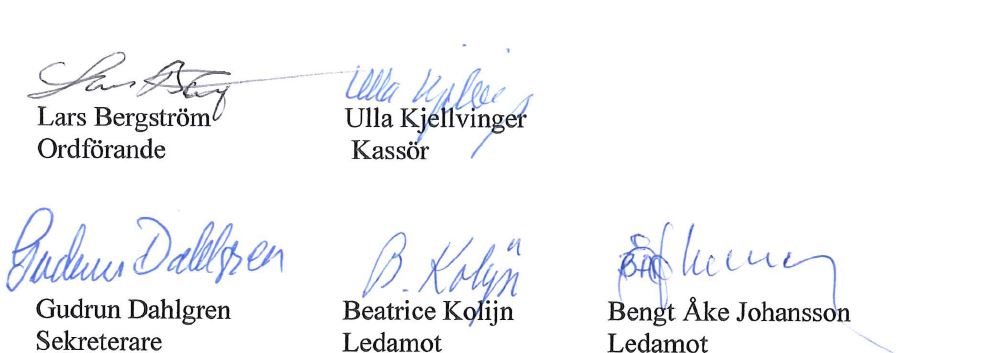 Arbetsgrupp för Motorklubben StockholmArbetsgruppen för Motorklubben har fått i uppdrag från Motorklubbens årsmöte och Stockholmsavdelningens styrelse att utreda framtiden för Motorklubben.
Under 2018 har arbetsgruppen haft några möten.  
Efter två års arbete, undersökningar och samtal med många intressanta myndigheter och organisationer har arbetsgruppen (Amir Amirriazi, Ossi Aalto och Svante Erlandsson) lagt ett förslag till beslut.En arbetsgrupp för Motorklubben i denna form bör inte hållas vid liv.Det betyder inte att vi ska lämna våra intressepolitiska frågor, om hur vi åker från bostad till andra mål, t ex med Färdtjänst, tåg eller flyg. Tvärtom tycker Arbetsgruppen att avdelningen ska samarbeta med Distriktet och Förbundet om vårt resande.Det är ett önskemål från Er medlemmar om DHR kan förbättra för oss att åka från plats till plats, tryggt och bekvämt.------------------------------------------------------------------------------------Styrelsen har beslutat enhälligt att lägga ner Motorklubben fr o m 
1 januari 2019.DHR Nollåttan  
Vår medlemstidning DHR Nollåttan kommer normalt sett ut med 6 nummer per år. Dock detta år var man av olika skäl tvungen att dra in ett av höstnumren. Så efter sommaren kom det bara ut nr 4 samt nr 5-6. Däremot gjordes två ”Månadsblad” under oktober och november med aktuell information om aktiviteter. Plus ett intressepolitiskt utskick angående försämring av Rullstolstaxi. Dessutom utkom som traditionsenligt ”I Väntan på Nollåttan under juni månad.DHR Nollåttan är dels ett informationsorgan där våra möten och aktiviteter annonseras, dels avdelningens officiella språkrör. Eftersom 2018 var ett valår packades ovanligt mycket intressepolitik in i tidningen.I 2 nummer/år har DHR Stockholms läns distrikt 4 sidor till sitt förfogande, och samtliga nummer skickas även till samtliga distriktets medlemmar. 
Dessutom distribueras Nollåttan till politiker, myndigheter, bibliotek m m.Sebastian Nikula är ansvarig utgivare och tillförordnande redaktör är
Ingela Mismo. Numera sköts layouten av Ingela Mismo och vi anlitar Bergs Grafiska tryckeri som finns på Hammarby Fabriksväg Stockholm.Tidningen Nollåttan finns även på DHR Stockholmsavdelningens hemsida (www.dhrs.se) samt som taltidning för den som önskar.Avdelningens ekonomiska slutordUnderskottet 2018 i DHR Stockholmsavdelning blev 164 898 SEK.
Avdelningsstyrelsen är medvetna och mycket bekymrade över framtiden när det gäller ekonomin, men arbetar aktivt för att se över hur man skall kunna minska kostnaderna för avdelningen.Avdelningen har sett över kostnadsbilden och gjort besparingar, men ser detta som ett långsiktigt mål för att få ned kostnaderna.
I övrigt vill DHR Stockholmsavdelningen hänvisa till Årsredovisningen.Ordförandes slutord för 2018
Då var avdelningens 94:e verksamhetsår till enda, ett år fyllt med olika verksamheter som har präglat avdelningen.

Huvudfrågorna har varit fortsatta neddragningar av personlig service inom SoL och LSS inom vårt verksamhetsområde, den fysiska tillgängligheten samt kollektivtrafiken inkl Färdtjänsten.

2018 var även valår som avdelningens medlemmar har engagerat sig i. Som exempel kan nämnas att vi har besökt olika partiers valstugor eller valmöten runt om i vårt verksamhetsområde inför valet, för att diskutera våra frågor som vi driver.Vill till slut tack våra sektioners förtroendevalda medlemmar, vår kanslipersonal, olika samarbetspartner samt givetvis samtliga medlemmar som har bidragit till avdelningen det gångna verksamhetsåret 2018.Nu blickar vi fram mot vår 95:e verksamhetsår.Hammarby i mars 2019

Nils Duwähl 
ordförande	Magnus Lindmark 	  	  Amir Amirriazi
vice ordf kassaförvaltare	  Ledamot


Marita Innergård		Ulla Kjellvinger
Ledamot			Ledamot	     Bengt-Åke Johansson		David Hansson
Ledamot			LedamotÅrsavgiften 2020
Medlemsavgiften är avdelningens viktigaste inkomstkälla. Det är inte den största inkomstkällan, men det är den årliga ekonomiska insats alla medlemmar gör för att visa att vår verksamhet är viktig och för att möjliggöra avdelningens fortbestånd.Avdelningsstyrelsen föreslår årsmötet besluta om oförändrad avgift och därmed fastställa avdelningsdelen av medlemsavgiften för 2020 för medlem till 
110 kronor.Avgiften består av en Förbundsdel och en Avdelningsdel.Första året betalar Du 150 kr till Förbundet samt 110 kr till Avdelningen.
Därefter betalar Du 300 kr till Förbundet samt 110 kr till Avdelningen.
Familjemedlem betalar 100 kr till Förbundet samt 110 kr till Avdelningen.Valberedningens förslag till ersättning till styrelseledamöter 
och sektioner 
Samtliga nedan förslag innebär oförändrat arvode:Avdelningens ordförande erhåller ett fast arvode på 
9 000 kr i månaden.Avdelningsstyrelsen ledamöter (ej ordförande) erhåller vid närvaro ett arvode på 200 kr per styrelsesammanträde.Vice ordförande och kassaförvaltare erhåller därutöver ett fast arvode på 
1 000 kronor vardera per år.Avdelningsstyrelsens ledamöter (ej ordförande) och andra förtroendevald som ingår i fasta kommittéer och arbetsgrupper erhåller ett arvode på 100 kr per deltagande vid protokollförda möten.Sektionsstyrelserna erhåller ett arvode på 4000 kronor per år och styrelse att fördela mellan sig.Valberedningen och revisorer erhåller vardera ett arvode på 2 000 kronor per år att fördela mellan sig.Valberedningens förslag till Omval 
till avdelningsstyrelsen		LedamöterBengt Åke Johansson		Omval 2 årMagnus Lindmark		Omval 2 årDavid Hansson		Omval 2 år

RevisorKarin Sääf 	Göransson		Omval 2 årRevisorssuppleantBeatrice Kolijn		Avgår
		 Styrelseledamot som kvarstårNisse Duwähl		Vald 2018 på 2 årMarita Innergård		Vald 2018 på 2 årUlla Kjellvinger		Vald 2018 på 2 årAmir Amirrazi		Vald 2018 på 2 år
Revisor som kvarstårAnders Berglund		Vald 2018 på 2 år
